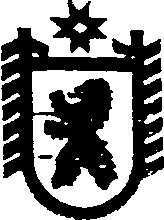 Республика КарелияАДМИНИСТРАЦИЯ СЕГЕЖСКОГО МУНИЦИПАЛЬНОГО РАЙОНАПОСТАНОВЛЕНИЕот  06 марта  2017   года   №  132  СегежаОб утверждении Положения об организационном отделе  администрации    Сегежского   муниципального района	В соответствии с пунктом 5 части 1  статьи 39.2 Устава муниципального образования «Сегежский муниципальный район», решением Совета Сегежского муниципального района от 30.12.2013 № 30  «О структуре администрации  Сегежского муниципального района»  (в редакции решений от  07.07.2015 № 177, от 30.09.2015  №192, от 24.11.2016 № 285, от 31.01.2017 № 322)   администрация    Сегежского    муниципального района п о с т а н о в л я е т :	1. Утвердить прилагаемое Положение об организационном отделе   администрации Сегежского муниципального района.	2.  Отделу информационных технологий и защиты информации администрации Сегежского муниципального района (Т.А.Слиж) обнародовать  настоящее постановление    путем размещения официального текста настоящего постановления  в информационно-телекоммуникационной сети «Интернет» на официальном сайте администрации Сегежского муниципального района http://home.onego.ru/~segadmin.	 Глава администрацииСегежского муниципального района				                      И.П.ВекслерРазослать: в дело, УД, Орготдел. 	                               Утвержденопостановлением администрацииСегежского муниципального районаот  06  марта  2017  г.   №  132  ПОЛОЖЕНИЕоб организационном отделе  администрации Сегежского муниципального района1. Организационный  отдел  администрации Сегежского муниципального района (далее – отдел) является самостоятельным структурным подразделением администрации Сегежского муниципального района (далее - администрация) без прав юридического лица, созданным для  организации работы Совета Сегежского муниципального района (далее- Совет), лиц, замещающих муниципальные должности,  взаимодействию органов местного самоуправления Сегежского муниципального района  (далее- ОМСУ)  с гражданами, организациями, общественными объединениями,  средствами массовой информации.2. Отдел  образуется на основании  решения  Совета  о структуре администрации. Положение об отделе  утверждается постановлением  администрации   по представлению начальника отдела.  3. Отдел в своей деятельности руководствуется Конституцией Российской Федерации, федеральными законами, указами и распоряжениями Президента Российской Федерации, постановлениями и распоряжениями Правительства Российской Федерации, Конституцией Республики Карелия, указами и распоряжениями Главы Республики Карелия, постановлениями и распоряжениями Правительства Республики Карелия, Уставом муниципального образования «Сегежский муниципальный район», иными муниципальными  правовыми актами Сегежского муниципального района (далее -  муниципальные правовые акты), а также настоящим Положением.4. Отдел  осуществляет свою деятельность во взаимодействии с федеральными государственными органами исполнительной власти, органами государственной власти Республики Карелия и их территориальными органами,  государственными учреждениями, органами местного самоуправления, иными структурными подразделениями администрации, общественными объединениями и иными организациями.	5. Основными задачами отдела  являются: 	1) организационное  обеспечение деятельности главы Сегежского муниципального района (председателя Совета),  депутатов Совета по реализации их полномочий;	2) обеспечение контроля исполнения решений Совета.  Информирование главы Сегежского муниципального района (председателя Совета), депутатов Совета о результатах исполнения решений Совета, их поручений, подготовка предложений по предупреждению и устранению выявленных нарушений; 3)  организация  и ведение делопроизводства отдела и Совета;4) координация  деятельности ОМСУ    по обеспечению взаимодействия с общественными объединениями, в том числе при проведении муниципальных выборов,  по   поддержке местных инициатив, акций, праздничных мероприятий  и т.п.;5) организация проведения дней администрации в поселках Сегежского района;6) организация  и координация деятельности  межведомственных комиссий:   антинаркотической комиссии муниципального образования «Сегежский муниципальный район», комиссии  по   координации деятельности субъектов профилактики правонарушений  на территории Сегежского муниципального района,  районной  трехсторонней комиссии по регулированию социально-трудовых отношений в Сегежском муниципальном районе;7) организация поздравлений с праздниками и юбилейными датами организаций, граждан;8) освещение деятельности ОМСУ в средствах массовой информации и   в информационно-телекоммуникационной сети «Интернет» на официальном сайте администрации.	6.  Отдел в соответствии с возложенными на него задачами осуществляет следующие основные функции:	1) обеспечение деятельности главы Сегежского муниципального района (председателя Совета), депутатов Совета по реализации их полномочий;            2) организация обработки, хранения и уничтожения персональных данных, используемых для  решения задач установленной сферы деятельности   отдела  в соответствии с Федеральным законом от 27.07.2006 №152-ФЗ «О персональных данных» и принятыми в соответствии с ним муниципальными  правовыми актами администрации; 3) обеспечение  в установленной сфере деятельности защиты сведений, составляющих служебную и коммерческую тайну, сведений  конфиденциального характера;4) организация работы по противодействию коррупции и совершению иных правонарушений лицами, замещающими муниципальные должности,  в том числе по соблюдению лицами, замещающими муниципальные должности, запретов и ограничений, требований о предотвращении или урегулировании конфликта интересов, исполнения ими обязанностей, установленных Федеральным законом от 25.12.2008 № 273-ФЗ «О противодействии коррупции», другими федеральными законами, а также  в соответствии с  решениями Совета по вопросам противодействия коррупции; 5)  участие в реализации Плана противодействия  коррупции муниципального образования «Сегежский муниципальный район»,  проведении антикоррупционного мониторинга;6)  участие в перспективном и оперативном планировании мероприятий ОМСУ, формировании    календарного плана  работы  ОМСУ; 7)  разработка  и реализация  в установленном порядке программ  и проектов  в установленных сферах деятельности отдела;8) участие  в разработке прогноза социально-экономического развития Сегежского района  и основных параметров прогноза социально-экономического развития Сегежского района  на плановый период в установленных сферах деятельности отдела;9) участие  в разработке и осуществлении мероприятий по укреплению договорной, финансовой, трудовой дисциплины, обеспечению сохранности муниципальной собственности  Сегежского муниципального  района;10) формирование в установленном порядке бюджетные заявок на ассигнования из бюджета Сегежского муниципального района для финансирования программ, реализуемых на территории Сегежского района,  в установленной сфере деятельности отдела;11) разработка  мероприятий  по подготовке заседаний  Совета,  принятию решений Совета, и  их реализации; 12) участие  в подготовке проектов ежегодных отчетов  главы Сегежского муниципального района (председателя Совета), главы администрации  о результатах их деятельности, деятельности Совета и администрации, в том числе по вопросам, поставленным Советом;13)  участие  в подготовке сводного доклада администрации  о результатах мониторинга эффективности деятельности ОМСУ;14)  подготовка докладов, аналитических и информационных материалов по вопросам установленной сферы деятельности отдела;15) обеспечение ведения делопроизводства отдела в соответствии с единым порядком документирования. Регистрация принятых решений Совета,  организация информационно-поисковых систем в работе с документами Совета, обеспечение выпуска документов на базе применения компьютерной техники, подготовка документов отдела и Совета к передаче в  архив;16) направление нормативных правовых решений Совета, а также дополнительных сведений к ним  в уполномоченный орган  в соответствии с Законом Республики Карелия  от 29 декабря 2008 г.  N 1254-ЗРК  «О порядке организации и ведения регистра муниципальных нормативных правовых актов Республики Карелия»;  17) контроль за соблюдением работниками администрации, депутатами Совета  требований регламента Совета; 18) подготовка проектов муниципальных правовых  актов, методических материалов, других документов (договоров, соглашений, контрактов, служебных записок,   писем)  и предложений по вопросам установленной сферы деятельности отдела; 19) координация  деятельности ОМСУ по подготовке проектов  решений Совета, проведение  проверки  правильности оформления   решений Совета;	20) обобщение практики  применения решений Совета, прогнозирование тенденций развития в установленной сфере деятельности отдела на основании проводимого анализа;21) обобщение  критических замечаний и предложений, высказанных депутатами Совета, гражданами принятие   мер по реализации замечаний и предложений, информирование  депутатов Совета о ходе выполнения решений Совета, реализации их предложений; 22) организация работы   депутатских комиссий Совета, ведение  протоколов комиссий  и обеспечение  контроля за выполнением принятых  депутатскими комиссиями  решений;  23) осуществление   контроля  над  выполнением  решений Совета;             24) организация работы по оказанию методической и консультативной  помощи депутатам Совета в осуществлении их полномочий. Проведение разъяснительной работы по вопросам  установленной  сферы  деятельности отдела;            25) осуществление организационного обеспечения деятельности координационных, совещательных и иных рабочих органов, созданных для решения вопросов установленной  сферы деятельности отдела, в том числе   антинаркотической комиссии муниципального образования «Сегежский муниципальный район», комиссии  по координации деятельности субъектов профилактики правонарушений на территории Сегежского муниципального района,   районной  трехсторонней комиссии по регулированию социально-трудовых отношений в Сегежском муниципальном районе; 26) обеспечение   взаимодействия ОМСУ  с  Общественным комитетом  по реализации Послания Президента России В.В. Путина Федеральному Собранию Российской Федерации,  Общественной Приемной Главы Республики Карелия, женской общественной  организации «Сегежанка», иными институтами гражданского общества;  27)  разработка   мероприятий  по связям с институтами гражданского общества, в том числе  при проведении праздничных мероприятий, митингов, муниципальных выборов,  мероприятий по   поддержке местных инициатив, акций, конкурсов,  презентаций и т.д.,  участие в их реализации;   	28) организация  встреч главы Сегежского муниципального района (председателя Совета), депутатов Совета с гражданами,  организациями и общественными объединениями,  сходов, собраний (конференций)  граждан, опросов граждан, проводимых по инициативе ОМСУ,  дней  администрации  в поселках Сегежского района.  Оформление  протоколов сходов, собраний (конференций)  граждан, мероприятий, разработанных на основе поступивших на  данных мероприятиях критических замечаний; 29) организация   проведения  ежегодных отчетов руководителей ОМСУ перед населением; 	30) обеспечение   взаимодействие ОМСУ  с Правительством и Законодательным Собранием  Республики  Карелия,  государственными    органами исполнительной власти Республики Карелия, в том числе с их территориальными органами  и государственными учреждениями, расположенными на территории Сегежского муниципального  района,  по вопросам установленной сферы деятельности отдела;   	31) подготовка  совместно с другими структурными подразделениями администрации различных материалов  для средств массовой информации о деятельности ОМСУ. Информирование  главы Сегежского муниципального района  (председателя Совета)  о представляющих интерес публикациях в средствах массовой информации;       	 32) подготовка в уполномоченный орган Республики Карелия  предложений  по вопросам административно-территориального устройства Сегежского района;    33) обеспечение   доступа  населения  к информации  о деятельности ОМСУ (за исключением сведений, отнесенных к государственной или служебной тайне) в соответствии с регламентом  информационной поддержки официального интернет-портала администрации, готовить и предоставлять информацию для размещения   в информационно - телекоммуникационной сети  «Интернет» на официальном сайте администрации в установленные сроки;            34) организация приема  граждан по личным вопросам главой Сегежского муниципального района (председателем Совета), депутатами Совета, ведение   картотеки граждан, обратившихся  по личным вопросам к главе Сегежского муниципального района (председателю Совета), депутатам Совета;   35) организация своевременного и правильного рассмотрения и разрешения обращений юридических лиц и граждан, принятие по ним необходимых мер. Проведение  приема граждан по вопросам установленной сферы деятельности отдела;	36)  организация  поздравлений граждан, трудовых коллективов, общественных организаций с профессиональными праздниками, юбилейными и памятными датами;    37) осуществление закупок товаров, работ, услуг  в порядке, предусмотренном законодательством  Российской Федерации и иными нормативными правовыми актами  о контрактной системе в сфере закупок товаров, работ, услуг для обеспечения нужд  установленной сферы деятельности отдела;	38) участие  в разработке предложений по совершенствованию законодательства Российской Федерации и Республики Карелия, иных нормативных правовых актов по вопросам местного самоуправления;39) подготовка совместно с другими структурными подразделениями администрации паспорта муниципального образования «Сегежский муниципальный район» и актуализация его не реже одного раза в год;    40) выполнение других функций в соответствии с законами и иными муниципальными правовыми актами Сегежского муниципального района , а также поручениями главы Сегежского муниципального района  (председателя Совета) и главы администрации. 7. Отдел  имеет право:	1)  запрашивать и получать в установленном порядке необходимые материалы от работников ОМСУ пор вопросам установленной сферы деятельности отдела;2)  разрабатывать в установленном порядке  проекты муниципальных правовых актов ОМСУ в установленной сфере деятельности  отдела. Давать разъяснения по применению действующих муниципальных  правовых актов органов местного самоуправления в установленной сфере деятельности  отдела;3)  вносить предложения об улучшении работы ОМСУ,  условий муниципальной службы, материального и социально-бытового обеспечения работников отдела;4) осуществлять контроль за соблюдением муниципальными служащими ОМСУ, депутатами Совета   Регламента Совета, требований, предъявляемых к подготовке решений Советам. Возвращать на доработку проекты решений Совета и другие документы, оформленные с  нарушением требований инструкции по делопроизводству  ОМСУ;      	5) требовать от муниципальных служащих ОМСУ   информацию об организации и ходе исполнения решений Совета, своевременного предоставления документов и материалов по выполнению и (или)  снятию с контроля решений Совета; 	6) проводить учёбы, конференции, совещания и иные мероприятия по вопросам установленной сферы деятельности  отдела;	7) принимать участие в совещаниях, семинарах, проверках и иных мероприятиях, проводимых ОМСУ.8. Деятельностью отдела руководит начальник отдела, который исполняет  в порядке, определенным Уставом  муниципального образования «Сегежский  муниципальный  район», настоящим Положением, обязанности по должности муниципальной службы на постоянной профессиональной основе.9. Начальник отдела назначается и освобождается от должности распоряжением администрации по личному составу.10.  Начальник  отдела: 1) руководит деятельностью отдела и несет персональную ответственность за выполнение задач и осуществление функций, возложенных на отдел; 2) самостоятельно принимает решения по вопросам установленной сферы деятельности дела;3) отчитывается о работе отдела перед главой администрации;   4) распределяет обязанности между работниками отдела, готовит проекты должностных инструкций работников отдела;   5) вносит на рассмотрение главы Сегежского муниципального района (председателя Совета), главы администрации   проекты муниципальных правовых актов Сегежского муниципального района;   6) информирует главу Сегежского муниципального района (председателя Совета),  главу администрации о деятельности отдела;   7)    представляет в установленном порядке работников отдела к поощрению;   8) вносит в установленном  порядке предложения о применении дисциплинарных взысканиях к работникам отдела;   9)  запрашивает и получает в установленном порядке необходимую информацию от  ОМСУ;  10) осуществляет иные  полномочия в соответствии с поручениями главы Сегежского муниципального района (председателя Совета),  главы администрации. 11. В период временного отсутствия начальника отдела   его полномочия по распоряжению администрации  по личному составу исполняет другой  муниципальный служащий администрации. 12. Деятельность отдела организуется в соответствии с правилами и инструкциями, действующими в  администрации, в соответствии с утвержденным главой администрации  планом работы на год, квартал.13. Отдел прекращает свою деятельность в связи с его упразднением или реорганизацией по решению главы администрации  в соответствии с утвержденной Советом  структурой администрации.14. Отдел содержится за счет бюджета Сегежского муниципального района. Штатная численность отдела устанавливается распоряжением  администрации в соответствии с утвержденной решением Совета структурой администрации.15. Местонахождение отдела: Республика Карелия, г. Сегежа, ул. Ленина,                д.  № 9а.------------------------